Social Media Copy – Education WeekShare these posts and accompanying graphics with your agency’s or installation’s social media manager. Be sure to download the graphic or video from the toolkit as a separate file to get the best resolution. Alternatively, you can “share” the posts you want to promote directly from: https://www.facebook.com/CombinedFederalCampaign/ Monday, Oct 2Can you guess the @USOPM CFC cause of the week? If you guessed “Education” you are right! Learn more at GiveCFC.org/cause-week. #GiveCFCThumbnail image provided for reference. Download the actual graphic/video from the Campaign worker Toolkit before posting.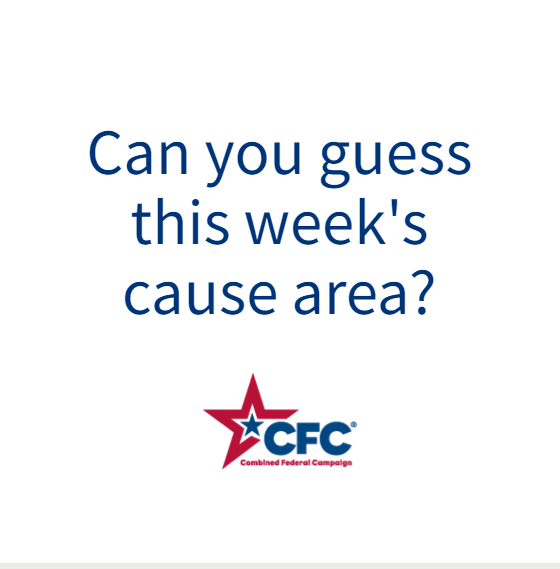 ALT Text:Video featuring photos of a woman in a graduation cap and gown; adult students working at a computer in a library; a young woman and child playing with blocks; and a group of children in goggles watching a science experiment.  It reveals the cause of the week to be Education.Wednesday, Oct 4Through the @USOPM CFC, you can GIVE HAPPY so students like Tanya can earn the degree of their dreams. #GiveCFC  Thumbnail image provided for reference. Download the actual graphic/video from the Campaign worker Toolkit before posting.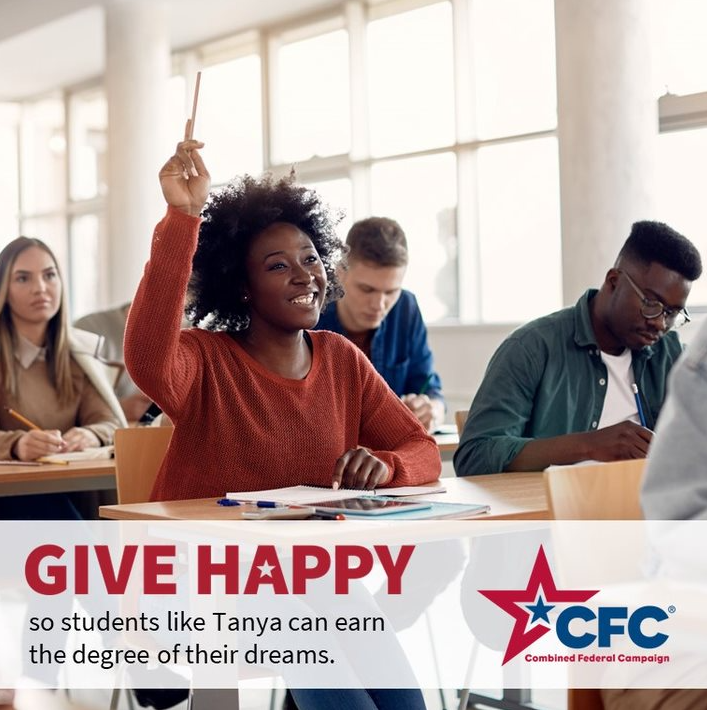 ALT Text:Photo of a woman in a classroom with her hand raised and text “GIVE HAPPY so students like Tanya can earn the degree of their dreams.” Friday, Oct 6Friday fun: How did your week go?  This week we highlighted Education as the @USOPM CFC cause of the week. Our hearts go out to all the teachers and educators out there. You are heroes! #GiveCFCThumbnail image provided for reference. Download the actual graphic/video from the Campaign worker Toolkit before posting.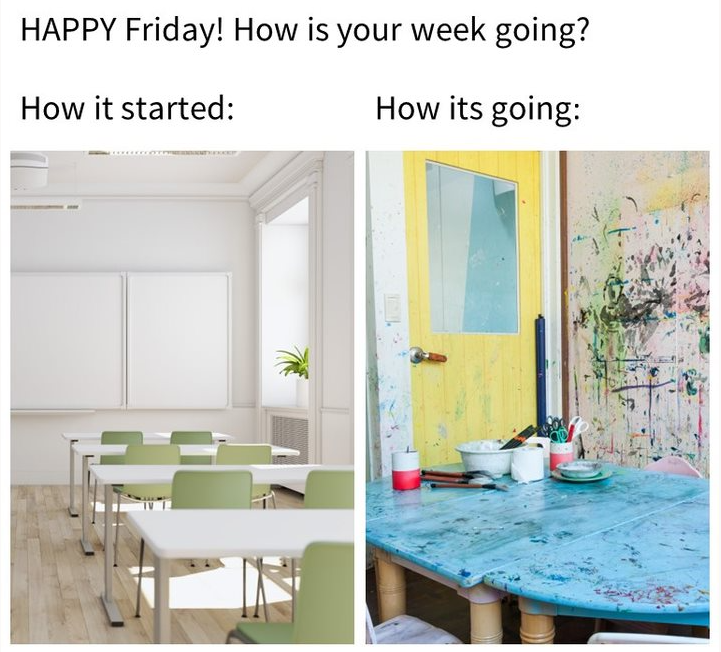 ALT Text:Image of a very clean classroom on the left and a messy room covered in paint splatters on the right. Text: “HAPPY Friday! How is your week going? How it started: How its going:”